“Viena, Ljubljana, Split, Dubrovnik, Sarajevo, Zagreb”Duración: 13 Días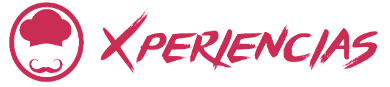 Llegada: domingos específicos de abril a septiembre 2024Mínimo 2 personasDía 1 domingo 	VIENALlegada al aeropuerto de Viena, traslado al hotel y alojamiento. Cena de bienvenida en el famoso restaurante Marchfelderhof con bebidas incluidas. Día 2 lunes 		VIENADesayuno y visita panorámica recorriendo la «Ringstrasse» con sus suntuosos monumentos como la Ópera, los Museos de Bellas Artes y Ciencias Naturales, el monumento de María Teresa, el Parlamento, el Ayuntamiento, el Teatro Nacional, el Palacio Imperial «Hofburg». Visitamos igualmente los Jardines del Belvedere, palacio veraniego del Príncipe Eugenio de Saboya con una magnífica vista de la ciudad eternizada por Canaletto en sus lienzos de Viena. Caminamos por el casco antiguo de Viena pasando por el Reloj Anker, el Barrio Judío, la Plaza Freyung con sus palacios y la Plaza de los Héroes donde destaca el Palacio Imperial. Terminamos el paseo con la visita interior de la Catedral de San Esteban. Regreso al hotel y tarde libre. Alojamiento en Viena. Día 3 martes 		VIENA – LJUBLJANADesayuno y salida en autocar hacia Ljubljana, capital de Eslovenia. Visita a pie del casco antiguo donde destaca el Ayuntamiento, la Fuente de Robba, los Tres Puentes, la Universidad y el Parlamento. Alojamiento.Día 4 miércoles 	LJUBLJANA – POSTOJNA – BLED – LJUBLJANADesayuno y continuación del recorrido con rumbo a Postojna, famosa por sus cuevas de estalactitas. La visita se efectuará en tren turístico minero pasando por las cuevas conocidas como Salón de Baile y Paraíso. Lo más sobresaliente es la cueva abovedada llamada la Sala de Conciertos. Continuamos hacia el poblado de Bled con su icónico lago y su pequeña isla considerada como la foto más reproducida de Eslovenia. Regreso a Ljubljana y alojamiento. Día 5 jueves 		LJUBLJANA - ZADAR - SPLITDespués de desayunar seguimos nuestro viaje hacia Zadar, ciudad que fue el centro administrativo de la Dalmacia Bizantina, alcanzando su fama en toda Europa en el siglo XVII. A nuestra llegada, visitaremos las ruinas del Forum Romanum y la Iglesia de de San Donato del siglo IX. Continuamos nuestro recorrido hacia la principal ciudad de la región de Dalmacia – Split. Alojamiento.Día 6 vie 		SPLITDesayuno y visita de la ciudad de Split, que nació desde el colosal palacio del emperador romano Diocleciano. Paseando entre sus plazas y a lo largo de su cautivador paseo marítimo en el mar Adriático, descubriremos esta ciudad llena de vida. Como lugares relevantes destacamos: el Vestíbulo del Palacio, el Peristilo, el campanario de la Catedral de San Domnius, el Templo de Jupiter. Alojamiento.Día 7 sábado 		SPLIT - DUBROVNIKDespués del desayuno salimos hacia Dubrovnik por la escarpada costa dálmata, con un paisaje encantador de miles de islas a orillas del Mar Adriático. Llegada y visita de la antigua ciudad, también declarada Patrimonio Universal de la UNESCO. Puntos de particular interés son la Iglesia Franciscana del siglo XIV, el Palacio del Rector, la Catedral y el Monasterio Dominico. Una obra maestra del Renacimiento que sirvió de defensa a los ciudadanos es la Torre Minceta, la más grande de la muralla de Dubrovnik y la mejor conservada en Europa. Alojamiento. Día 8 domingo 	DUBROVNIKDesayuno y día libre. Excursión opcional a Montenegro, visitando las ciudades y los pueblos más bonitos del país (no incluida). Alojamiento. Día 9 lunes 		DUBROVNIK – MEDJUGORJE – MOSTAR – SARAJEVODesayuno y salida hacia bosnia-herzegovina con parada en medjugorje, lugar de peregrinación por las más recientes apariciones de la virgen maría. continuación a mostar, antigua capital y ciudad emblemática en la guerra de bosnia 1992-1995 por la destrucción del puente viejo reconstruido en 2004. la ciudad es desde hace siglos un gran crisol en el que se funden diferentes culturas y religiones que se manifiesta en una pacífica convivencia. el casco antiguo es la parte más visitada, con sus calles medievales con pequeñas tiendas de artesanía propia de la región. continuación a sarajevo, capital de bosnia y herzegovina. la ciudad es sede religiosa del muftí supremo de los musulmanes, del obispo metropolitano, de la iglesia ortodoxa serbia y sede arzobispal de la iglesia católica. igualmente cobró fama internacional por el asesinato del archiduque francisco fernando de austria (1914) que acabó siendo el detonante para el estallido de la primera guerra mundial. Alojamiento. Día 10 martes 		SARAJEVODesayuno y visita de la ciudad que fascina por su multinacionalidad ya que va paralelo con una pletórica diversificación cultural de muchos siglos que se hace patente en uno de los mayores atractivos arquitectónicos, la afamada Mezquita Husfreg Beg del siglo XVII con su magnífica ornamentación estalactita bajo la cúpula. Visitamos igualmente el pintoresco bazar «Bas Carsija» del siglo XV, situado en el núcleo histórico de la ciudad, el Barrio Austrohúngaro y el estadio olímpico. Tarde libre para compras. Alojamiento.Día 11 miércoles 	SARAJEVO - ZAGREBDesayuno y salida a Zagreb, capital de Croacia. Llegada y paseo por el casco antiguo donde destacan el Palacio de Gobierno, la Catedral de San Esteban y la Iglesia de San Marcos. AlojamientoDía 12 jueves 		ZAGREBDesayuno y día libre. Excursión opcional a los Lagos Plitvice. (no incluida). Día 13 vie 		ZAGREBDesayuno y traslado al aeropuerto. Fin de nuestros servicios INCLUYE:12 noches de alojamiento con desayuno tipo buffet.Traslado aeropuerto – hotel - aeropuerto en servicio compartidoGuía exclusivo de habla hispanaVisitas indicadas en el itinerario.Cena de bienvenidaNO INCLUYE:Actividades y alimentos no indicados en el itinerario.Vuelos internacionales Propinas.Gastos personalesSeguro de viajeroNOTAS:Tarifas por persona en USD, sujetas a disponibilidad al momento de reservar y cotizadas en categoría estándarEs responsabilidad del pasajero contar con la documentación necesaria para su viaje (el pasaporte debe tener una vigencia de + de 6 meses).En caso de que hubiera alguna alteración en la llegada o salida de los vuelos internaciones y los clientes perdieran alguna (S) visitas; Travel Shop no devolverá el importe de las mismas. En caso de querer realizarlas tendrán un costo adicional y están sujetas a confirmación. Recomendamos que el cliente contrate un seguro de viajero ya que Travel Shop no cubrirá los gastos médicos en caso de accidente.Consultar condiciones de cancelación y más con un asesor de Operadora Travel Shop.HOTELES PREVISTOS O SIMILARESHOTELES PREVISTOS O SIMILARESHOTELES PREVISTOS O SIMILARESCIUDADHOTELCATVIENAINTERCONTINENTALPLJUBLJANAGRAND PLAZAPSPLITHOTEL ATRIUMPDUBROVNIKDUBROVNIK PALAC EPSARAJEVOPRESIDENTPZAGREBSHERATONPTARIFAS POR PERSONA EN USDTARIFAS POR PERSONA EN USDTARIFAS POR PERSONA EN USDSERVICIOS TERRESTRES EXCLUSIVAMENTESERVICIOS TERRESTRES EXCLUSIVAMENTESERVICIOS TERRESTRES EXCLUSIVAMENTETERRESTREDBLSGLTERRESTRE34204760PRECIOS SUJETOS A DISPONIBILIDAD Y A CAMBIOS SIN PREVIO AVISOPRECIOS SUJETOS A DISPONIBILIDAD Y A CAMBIOS SIN PREVIO AVISOPRECIOS SUJETOS A DISPONIBILIDAD Y A CAMBIOS SIN PREVIO AVISOVIGENCIA HASTA SEPTIEMBRE 2024VIGENCIA HASTA SEPTIEMBRE 2024VIGENCIA HASTA SEPTIEMBRE 2024CALENDARIO DE LLEGADAS 2024CALENDARIO DE LLEGADAS 2024DOMINGODOMINGOABRIL14, 28MAYO12, 26JUNIO9, 23JULIO7, 21AGOSTO4, 18SEPTIEMBRE1, 15, 29